TERMO DE RECEBIMENTO DEFINITIVO DE EQUIPAMENTO DE TIC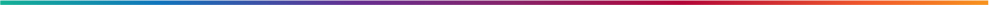 (PARA USO DOS NATIS)Lista de VerificaçãoPelo presente, em caráter definitivo, declaro ter avaliado <VALOR> unidades como amostra dos equipamentos adquiridos. Conforme validado na lista de verificação, constatamos que não há ressalvas, emitindo, portanto, o presente TERMO DE RECEBIMENTO DEFINITIVO.__________________________________________________________Assinatura (física ou digital) do responsável Nº Processo: Nº Processo: Nº Processo: Fornecedor:Fornecedor:Fornecedor:Descrição do Objeto:Descrição do Objeto:Descrição do Objeto:CNPJ do FornecedorNº Nota fiscalNº Nota fiscalValor pago:    Quantidade:Data do Aceite:IDConferência documental<Caso tenha dúvidas no preenchimento desta parte, entre em contato com a Coordenação de Execução e Controle de Compras através do telefone 2126-7144/ 2126-8387>SimNãoObservações1A natureza da operação na Nota Fiscal é venda?2A Nota Fiscal é emitida pelo secretaria da fazenda do estado de origem do equipamento?3O CNPJ do fornecedor consta na Nota Fiscal?4A quantidade da Nota Fiscal é igual à quantidade entregue?5Sobre o equipamento entregue, a marca/modelo são iguais ao que está descrito na nota fiscal?6As caracteristicas descritas na nota fiscal, equivalem ao do equipamento entregue?Observações:Observações:Observações:Observações:Observações: